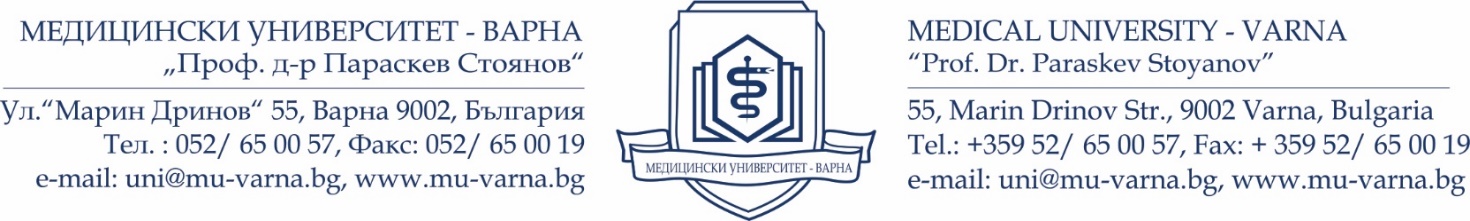 На основание ЗРАСРБ, ППЗРАСРБ и ПРАС на МУ-ВарнаI. Стартиране на процедуратаНаучната степен „доктор на науките“ се придобива само по област на висшето образование и професионално направление, по което университетът има акредитирана от НАОА докторска програма (чл.5, ал.1 от ЗРАСРБ).Научната степен „доктор на науките“ в МУ – Варна се присъжда на лица, които притежават образователната и научна степен „доктор“, след успешна защита на дисертационен труд, отговарят на съответните минимални национални изисквания, при условията и реда на Закона за развитие на академичния състав в Република България (ЗРАСРБ), Правилника за прилагането на ЗРАСРБ и Правилника за развитие на академичния състав в МУ – Варна (чл.12, ал.1 от ЗРАСРБ и чл.85, ал.1 от ПРАС на МУ-Варна). Процедурата за „доктор на науките“ стартира с Катедрен съвет, на който кандидатът прави презентация на проекта за дисертационен труд (презентацията включва актуалност на проблема, цел и задачи, хипотези, дизайн на изследването). Кандидатът представя и творческа автобиография. Ръководителят на катедрата предава на Декана на съответния факултет и на отдел „Кариерно развитие“ доклад и протокол от заседанието на катедрения съвет, които съдържат: тема на дисертацията, област на висшето образование, професионално направление и научна специалност, в срок до 7 работни дни след заседанието на КС. (чл. 86, ал.5 от ПРАС на МУ-Варна)Факултетният съвет взема решение за откриване на процедурата за предварително обсъждане. (чл. 86, ал.4 от ПРАС на МУ-Варна)За всеки кандидат се изготвя досие в съответната катедра и в отдел „Кариерно развитие“, в което се съхраняват документите, свързани с откритата процедура.II. Процедура по обсъжданеСлед  като кандидатът прецени готовността си за вътрешна защита, но не по-рано от шест месеца след решението на Факултетен съвет за откриване на процедурата за предварително обсъждане, представя на ръководителя на катедра:Дисертационен труд в пълен обем (минимум 3 бр. на хартиен носител); Автореферат на български език (минимум 3 бр. на хартиен носител); Списък и копия на публикациите ( на хартиен носител) по темата (не по-малко от 10 бр. пълнотекстови публикации, реално отпечатани в научни списания);Попълнена стандартизирана електронна справка, доказваща изпълнение на минималните изисквания за придобиване на научната степен „доктор на науките“ с хартиен и електронен вариант на приложените доказателства, подредени и номерирани съответно на електронното описание; Справка за оригинални научни приноси, към които се прилагат съответните доказателства.Дисертационният труд се обсъжда на заседание на КС, в присъствието на кандидата. КС гласува явно и с обикновено мнозинство взема решение за откриване на процедура за вътрешна защита. След заседанието на КС, ръководителят на катедрата изготвя доклад до Декана на факултета с взетите решения и предава копия от доклада и протокола в отдел „Кариерно развитие“, който съдържа: тема на дисертацията, област на висшето образование, професионално направление и научна специалност.Факултетният съвет гласува разкриване на процедура по вътрешна защита. (чл. 87, ал.3 от ПРАС на МУ-Варна)III. Вътрешна защитаВ срок до 1 месец от решението на ФС се насрочва заседание на КС за вътрешна защита. В заседанието на КС могат да участват и други поканени лица с доказани компетенции по обсъжданата тема, но без право на глас. (чл. 88 от ПРАС на МУ-Варна)По време на вътрешната защита кандидатът представя експозе на дисертационния си труд, който се обсъжда от членовете на катедрения съвет. С явно гласуване и обикновено мнозинство КС взема решение за:Готовност за защита пред НЖ;Предложение за състав на научното жури (при положително решение за готовността за защита);Факултетния съвет определя членовете на НЖ в срок не по-късно от 1 месец от предложението на КС и прави предложение до Ректора на висшето училище за утвърждаване на състава му, както и за дата на защитата. (чл. 89, ал.1 от ПРАС на МУ-Варна)В 7-дневен срок от предложението на ФС, Ректорът на висшето училище със заповед утвърждава научното жури, с която се определя и датата на защитата.IV. Присъждане на НС „Доктор на науките“1.	До 14 дни след издаване заповедта на Ректора, кандидатът подава в отдел „Кариерно развитие“:Подвързан с твърди корици дисертационен труд, оформен според изискванията на МУ – Варна (7) седем екземпляра на хартиен носител и (1) един на електронен носител – флаш памет;Автореферат на дисертационен труд – (11) единадесет екземпляра на хартиен носител и по един на електронен носител - на английски език и на български език – флаш памет);Резюме на дисертационния труд на английски език в обем не по-малко от 10 стандартни страници на електронен носител (флаш памет), който се предава в Библиотеката на Медицински университет- Варна; Попълнени информационни карти на Националния център за информация и документация (НАЦИД) на български и английски език (на електронен носител – флаш памет) (образец);Осем комплекта със задължителни документи (един (1) екземпляр - оригинал на хартиен носител и осем (8) на флаш памет), които съдържат: 1.5.1.	Заявление до Ректора за разкриване на процедура по защита (образец);1.5.2.	Творческа автобиография с подпис на кандидата (образец);1.5.3.	Заверено за вярност копие на диплома за завършена ОКС „магистър“ с приложението към нея;1.5.4.	Заверено за вярност копие на диплома за придобита ОНС „доктор“;1.5.5.	Известие за защита на личните данни;1.5.6.	Декларация за достоверност на представените документи, попълнена и подписана (образец);1.5.7.	Декларация за оригиналност, a в случай на участие на колектив се представя декларация за липса на претенции от съавторите (образец); 1.5.8.	Декларация за авторско депозиране (образец);1.5.9.	Академична справка, издадена от библиотеката на Медицински университет - Варна, включваща:	-Публикациите и цитиранията, покриващи минималните национални изисквания;	-Списък на научните трудове и цитирания, използвани за придобиването на ОНС „доктор“ и заемане на АД „главен асистент“, „доцент“ и „професор“ (ако има заемана такава);	-Приложение за активни профили в Google Scholar и ORCID (както и други профили в научни мрежи, напр. Research Gate);	-Приложение за Impact Factor (ако има такъв);Справка за оригиналните научни приноси, подписана от кандидата;Списък и копия на публикациите, свързани с темата на дисертационния труд с подпис на кандидата (не по-малко от 10 публикации); 1.6.	Документ за платена такса, в случай че кандидатът е външно за МУ-Варна лице, т.е. не е на трудов договор към МУ-Варна; 1.7.	Кандидатът може да приложи и други документи, свързани с професионалната квалификация извън фигуриращите в минималните изисквания за придобиване на НС „доктор на науките“;В срок до 14 дни след издаване заповедта на Ректора за състава на НЖ, се провежда първото присъствено/неприсъствено заседание на НЖ, в което се прави избор на Председател (вътрешен член за МУ – Варна) и се разпределят задълженията по изготвяне на рецензии и становища между членовете. На заседанието НЖ взема решение за дата, място и час на провеждане на заключителното си заседание (публична защита на дисертационния труд). (чл. 90, ал.1 от ПРАС на МУ-Варна)3.	Членовете на НЖ получават уведомителни писма за задълженията си по конкурса, заповедта на Ректора и документи на кандидата (на хартиен и на електронен носител – флаш памет). 4. Рецензиите и становищата се изготвят на български и на английски език и завършват с положителна или отрицателна оценка. Готовите и подписани рецензии и становища се изпращат на хартиен носител по куриер и в електронен вид по ел. поща (.pdf формат) до отдел „Кариерно развитие“.5.	Рецензиите, становищата и автореферата (на български и на английски език), както и датата на заключителното заседание на НЖ  се публикуват на интернет страницата на МУ-Варна (www.mu-varna.bg) до 30 дни преди публичната защита. 6. Медицински университет – Варна поема еднократно разходите за възнаграждения за изготвяне на рецензии и становища, както и командировъчни на НЖ по процедура за придобиване на НС „Доктор на науките“ за кандидатите на трудов договор към МУ – Варна.7. Ръководителят на Катедрата изготвя до Зам.-ректора „Кариерно развитие“ - общ доклад за изплащане на хонорари и командировки, заявка за поемане на  задължение (образец) и заповеди за командировки (образец) не по-късно от две седмици (до 14 дни) преди заключителното заседание на НЖ за:Изплащане на възнаграждения, съгласно Заповед на Ректора на МУ-Варна; Изплащане на командировъчни разходи на външни членове на НЖ, извън гр. Варна (пътни, дневни и квартирни).8.	Ако кандидатът не е на трудов договор към  МУ – Варна, той поема всички разходи за възнаграждения и командировъчни на НЖ по процедура за придобиване на НС „доктор на науките“, както следва:Хонорари за изготвяне на рецензии и становища, както и осигуровки; Пътни разходи (за външни членове на НЖ);  Квартирни (за външни членове на НЖ).10.	С цел популяризиране на събитието, кандидатът изготвя:Афиш за публичната защита на дисертационния труд (изготвя се от отдел „Издателска дейност“ МУ – Варна), който се поставя на определени места по факултетите; Съобщение за интернет страницата на МУ – Варна.;Съобщение до MU-Vi.tv за заснемане.11.	НЖ провежда открито заседание за защита на дисертационния труд на кандидата в едномесечен срок след публикуването на автореферата, рецензиите и становищата.12.	Заключителното заседание (публична защита на дисертационния труд) се води от Председателя на научното жури, със следния дневен ред:Председателят на НЖ представя кандидата;Кандидатът прави кратко изложение на основните резултати от дисертационния си труд;Председателят представя рецензиите и становищата на НЖ;Членовете на НЖ и всеки от присъстващите на публичната защита могат да задават въпроси и да правят изказвания;Всеки член на НЖ публично обявява своята оценка – положителна или отрицателна;Председателят на НЖ обявява резултата от защитата.13.	За успешно защитен дисертационният труд се счита този, получил най-малко четири положителни оценки. 14.	При неуспешна защита на дисертационния труд, до една година може да се обяви нова процедура по защита, след подадено до Ректора заявление (образец) от кандидата.15.	Решението от втората процедура за защита е окончателно.16.	Научната степен „доктор на науките“ се придобива от деня на успешната защита на дисертационния труд.17.	Придобитата научна степен „доктор на науките“ се удостоверява с диплома. 18.	Дипломата се връчва на тържествени заседания на АС на МУ – Варна.Процедура за придобиване на научна степен „ДОКТОР НА НАУКИТЕ“Дисертационният труд (дисертационната тема) трябва да разглежда оригинална теория, теоретично или емпирично обобщение, решение на голям научен или приложен проблем на равнището на съвременната наука. Дисертационният труд не може да повтаря буквално темата и значителна част от съдържанието на дисертационния труд, представен за придобиване на образователна и научна степен „доктор“.*Научното жури е в състав от седем хабилитирани лица, обособени в две групи – външни и вътрешни членове за МУ – Варна. За „вътрешен член“ се определя хабилитирано лице, което към датата на съставяне на НЖ или най-много до 5 години преди тази дата е упражнявало преподавателска или научна дейност по трудово правоотношение с МУ – Варна.За „външен член“ се определя хабилитирано лице, което не е работило по трудово правоотношение в МУ – Варна към дата на утвърждаване на научното жури или най-малко 5 години преди тази дата.Най-малко трима от членовете са професори. Най-малко четирима от членовете са външни за МУ – Варна. За всяка от двете групи (външни и вътрешни членове) се определя и по един резервен член.*Трима от членовете на научното жури, двама от които са професори, изготвят рецензии.Поне една от рецензиите е на външно за МУ-Варна лице. Останалите членове на научнотожури изготвят становища.*При интердисциплинарност на темата на дисертационния труд най-малко един член на журито трябва да бъде от друга научна област, към която темата на дисертационния труд има отношение.*Членовете на НЖ трябва да отговарят на съответните минимални национални изисквания по чл. 2б, ал. 2 и 3. от ЗРАСРБ и да са включени в публичния регистър по чл. 2а от ЗРАСРБ.*Не могат да бъдат членове на НЖ лица, които са свързани лица по смисъла на §1, т.5 от ДР на ЗРАСРБ с кандидата (съпрузи или лица, които са във фактическо съжителство, роднини по права и по съребрена линия; роднините по сватовство – до втора степен, както и физически и юридически лица, с които лицето се намира в икономически или политически зависимости, които пораждат основателни съмнения в неговата безпристрастност и обективност), както и лица, които имат частен интерес.*При отсъствието на титуляра, резервният член представя рецензията/ становището на титуляра.При невъзможност на член на НЖ да изготви възложената му рецензия/ становище, резервният член от съответната група изготвя такова само, ако не се нарушават изискванията в ЗРАСРБ, ППЗРАСРБ. В този случай се избира нов резервен член на неговото място.В изключителни случаи съставът на НЖ може да бъде частично променян по реда, по който е определен – по предложение на КС (с доклад от Ръководителя на Катедрата до Ректора), утвърден от ФС и след издаване на заповед на Ректора.В доклада от ръководителя на катедрата за определяне състава на НЖ се описват задължително следните данни за членовете му: имена по лична карта; научна степен и академична длъжност;точен адрес за кореспонденция (предварително уточнен с получателя, за получаване на материалите); e-mail и GSM номер (за нуждите на куриерските служби).Размерът на таксата за придобиване на НС „доктор на науките“ е утвърден от АС. Таксата се внася по банков път, по сметката на МУ – Варна:БАНКА ДСК ЕАДBIC: STSABGSFIBAN: BG24STSA93003100040700Основание на плащането: такса – НС „доктор на науките“ и имена на кандидата по лична карта.Ръководителят на първичното звено (съответната катедра) организира провеждането на първото присъствено/неприсъствено заседание на НЖ. Не се провежда заседание на журито в намален състав.Решенията на журито се приемат с явно гласуване и обикновено мнозинство. Решенията на журито може да се вземат и неприсъствено, като в тези случаи обсъждането и гласуването се извършват чрез съответни технически средства (чл. 2, ал. 8 от ППЗРАСРБ).*В случаите на неприсъствено заседание на НЖ, Председателят му следва да съгласува решенията с всички членове на журито.В срок от 3 дни след първото заседание, Председателят на НЖ изготвя и предава в отдел „Кариерно развитие“ протокол №1 (образец) от заседанието с взетите решения, подписан от него.Писмата се изготвят от отдел „Кариерно развитие“. Изпращат се по куриер за външните членове на НЖ. В случаите, когато кандидатът поеме ангажимента да предаде лично своите документи на членове на НЖ, същият следва да попълни Декларация на място в отдел „Кариерно развитие“.Адрес за кореспонденция: Медицински университет – Варнаотдел „Кариерно развитие“, ет. 3, стая 320, 319ул. „Марин Дринов“ № 55, 9002 ВарнаE-mail: kariera@mu-varna.bgКогато пътуването се извършва с личен автомобил задължително се посочват данни за марка, модел и регистрационен номер на автомобила, вид гориво и сума в лева за общия разход, според най-икономичния режим на движение по описания маршрут, съгласно Наредбата за командировките в България. Хотелски резервации за нощувките предвидени в доклада, съгласно утвърдения лимит на МУ – Варна се извършват от служителите на отдел „Кариерно развитие“.*При поемане на разходи за самолетен билет на член от НЖ (за сметка на МУ- Варна), не се поемат разноските за нощувка в хотел (ако има такава).Кандидатът внася по сметка на МУ – Варна сумата по хонорарите на НЖ в 14-дневен срок преди датата на публичната защита.Основание на плащането: хонорари на НЖ и името на кандидатаОтдел „Кариерно развитие“ изпраща в НАЦИД по 1 бр. дисертация и автореферат на защитилия.МУ – Варна предоставя по един екземпляр от дисертацията и автореферата на Националната библиотека „Св. св. Кирил и Методий“. Екземпляр от дисертационния труд и автореферат се предоставят и на библиотеката на МУ – Варна.Дипломата се издава от Медицински университет – Варна, чрез отдел „Кариерно развитие“ по единен образец, утвърден от МОН, на български език.Приложение на английски език може да бъде издадено със заявено писмено искане (образец) и след заплащане на административна такса, утвърдена със заповед на Ректора.Такива се провеждат два пъти годишно: по случай 24-ти Май;в края на календарната година;Отдел КР изпраща дипломата в МОН чрез НАЦИД за регистриране в тридневен срок след издаването и.